§4.  County lines terminating at or near tidewaters; courseThe lines of the several counties of the State which terminate at or in tidewaters shall run by the principal channel in such directions as to include, within the counties to which they belong, the several islands in said waters, and after so including such islands shall run in the shortest and most direct line to the extreme limit of the waters under the jurisdiction of this State, and all waters between such lines off the shores of the respective counties shall be a part of, and held to be within, such counties, respectively.The State of Maine claims a copyright in its codified statutes. If you intend to republish this material, we require that you include the following disclaimer in your publication:All copyrights and other rights to statutory text are reserved by the State of Maine. The text included in this publication reflects changes made through the First Regular and First Special Session of the 131st Maine Legislature and is current through November 1. 2023
                    . The text is subject to change without notice. It is a version that has not been officially certified by the Secretary of State. Refer to the Maine Revised Statutes Annotated and supplements for certified text.
                The Office of the Revisor of Statutes also requests that you send us one copy of any statutory publication you may produce. Our goal is not to restrict publishing activity, but to keep track of who is publishing what, to identify any needless duplication and to preserve the State's copyright rights.PLEASE NOTE: The Revisor's Office cannot perform research for or provide legal advice or interpretation of Maine law to the public. If you need legal assistance, please contact a qualified attorney.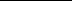 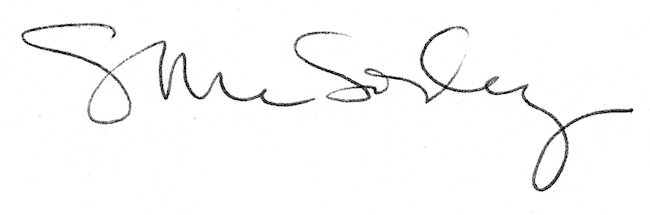 